		Gottesdienstordnung 		vom 22.10.2022 bis 13.11.2022 		Pfarrgemeinde St. Josef Bamberg-Gaustadt		30. – 32. Woche im Jahreskreis C22.10.	Samstag	Hl. Johannes Paul II., Papst	14:30	Taufe für Leoni Götter 	16:00	Portug. Eucharistiefeier  23.10.	Sonntag	30. Sonntag im JahreskreisSir 35, 15b-17.20-22a / 2 Tim 4, 6-8.16-18  / Lk 18, 9-14 	Kollekte für die Weltmission (Missio)	10:00	Eucharistiefeier für ++ Günter Stöcklein, Eltern u. Schwiegereltern u. Anverwandte / (für ++ Familie Lechner, Pfister u. Reichert u. Angeh.) / (für Hl. Wendelein) /.(für + Rudolf Bernreuther) 26.10.	Mittwoch	Mittwoch der 30. Woche im Jahreskreis	18:30	Pfarrgottesdienst mit dem Frauenbund29.10.	Samstag	Samstag der 30. Woche im Jahreskreis	11:00	Taufe für Mathilda Schmid in der Sebastianikapelle	12:30	Brautmesse für Michael Ochs und Angelika Montag 	15:00	Taufe für Louisa Victoria Lippert 	16:00	Portug. Eucharistiefeier  30.10.	Sonntag	31. Sonntag im JahreskreisWeish 11, 22 - 12, 2 / 2 Thess 1, 11 - 2, 2  / Lk 19, 1-10 	Kollekte für die Pfarrei	10:00	Pfarrgottesdienst01.11.	Dienstag	Allerheiligen      	Kollekte für die Pfarrei	10:00	Eucharistiefeier	15:30	Andacht, anschl. Friedhofsgang02.11.	Mittwoch	Allerseelen      	Kollekte für die Priesterausbildung in Osteuropa (Renovabis)	18:30	Eucharistiefeier für die ++ der Pfarrei05.11.	Samstag	Sel. Bernhard Lichtenberg, Priester	16:00	Portug. Eucharistiefeier06.11.	Sonntag	32. Sonntag im Jahreskreis2 Makk 7, 1-2.7a.9-14 / 2 Thess 2, 16 - 3, 5  / Lk 20, 27-38 	Kollekte für die Pfarrei	10:00	Eucharistiefeier für ++ Eltern Caspar u. Anna Reinfelder / (für ++ Kunigunda, Ferdinand Zachas, Mary u. Gerd Lippel) / (für + Theo Graf) / (für Lebende u. Verstorbene des Seniorenkreises) / (für ++ Wilhelm u. Elisabeth Kreuzer u. Anni Kröner) 09.11.	Mittwoch	Weihetag der Lateranbasilika      	Kollekte für die Pfarrei	18:30	Pfarrgottesdienst12.11.	Samstag	Hl. Josaphat, Bischof von Polozk in Weißrussland, Märtyrer	16:00	Portug. Eucharistiefeier13.11.	Sonntag	33. Sonntag im JahreskreisMal 3, 19-20b / 2 Thess 3, 7-12  / Lk 21, 5-19 	Zählung der Gottesdienstteilnehmer	10:00	Eucharistiefeier mit dem VDK Gaustadt 
für ++ Katharina u. Johann Eisentraut u. Angeh. 	10:00	Kinderkirche im Jugendhaus Beichtgelegenheit jederzeit nach VereinbarungPfarrliche Termine:Neues aus dem SSB Bamberger WestenZum  „Forum im Bamberger Westen – damit der Start im Seelsorgebereich
gelingt“, am Samstag, 12. November 2022
von 9 bis 16 Uhr im Dientzenhofer-Gymnasium,
Feldkirchenstraße 20 in Bambergwird herzlich eingeladen.
An diesem Tag gemeinsam besprochen, diskutiert und festgehalten wird, soll die zukünftige pastorale und gemeindliche Arbeit beeinflussen und prägen.
Eingeladen sind das hauptamtliche Team, die Ehrenamtlichen und die ganze Pfarrgemeinde.
Der neue leitende Pfarrer Herr Helmut Hetzel hat sein Kommen schon sicher zugesagt.Einladung und weitere Informationen erhalten sie auf der Homepage des Seelsorgebereichs
Bamberger Westen, in den Gottesdiensten und aus Flyern die in der Pfarrkirche an den Aus-
gängen ausliegen.Wir freuen uns über Ihre Teilnahme!Wichtiger Hinweis!Wir sind sehr gerne persönlich für Sie da, bitten Sie aber angesichts der besonderen Situation im Zusammenhang mit dem Coronavirus den Besuch des Pfarrbüros zu Ihrem eigenen und zum Schutz unserer Beschäftigten auf das absolut Notwendige zu beschränken. Gerne können Sie sich telefonisch oder schriftlich an uns wenden, siehe hierzu unsere u.st. Kontaktdaten und Zeiten der Erreichbarkeit. 
Es besteht die Möglichkeit, telefonisch einen persönlichen Besprechungstermin vor Ort zu vereinbaren. Besucher/innen, die lediglich Unterlagen im Pfarrbüro abgeben wollen, werden gebeten, diese per Post zu übersenden oder direkt in den Briefkasten vor Ort zu werfen. 
Beim persönlichen Besuch im Pfarrbüro werden Sie gebeten, einen Mindestabstand von 1,5 m zu anderen Besucher/innen und den Beschäftigten einzuhalten. Darüber hinaus weisen wir auf die geltende Maskenpflicht und die weiteren Hinweise bei Betreten des Pfarrbüros hin.
Wir bedanken uns für Ihr Verständnis und wünschen Ihnen alles Gute!Sie erreichen uns über E-Mail oder telefonisch: zu den unten genannten Öffnungszeiten.Aktuelle Meldungen finden Sie auf unserer Homepage:www.sb-bamberger-westen.de
	- montags von 8.00h bis 14.00h
	- mittwochs von 8.00h bis 13.00h und 16.00h bis 18.00h
	- freitags von 8.00h bis 12.00h besetzt.
Annahme von Messintentionen nur montags und mittwochsIn dringenden Notfällen erreichen Sie das Dompfarramt unter der Tel. 0951 2995590.Die Notfallseelsorge ist 24 Stunden täglich über die Tel. Nr. 0800 1110111 erreichbar.Mo, 24.10.18:00PfarrsaalKirchenverwaltungssitzungDi, 25.10.19:30PfarrsaalSBR-SitzungMi, 26.10.14:00PfarrsaalKurs: „Mit Spaß in die 2. Lebenshälfte“18:30PfarrkircheEucharistiefeier mit dem Frauenbund anschl. Einkehr im KaiserdomDi, 01.11.15:30PfarrkircheAndacht, anschl. Friedhofsgang mit GräbersegnungMi, 02.11.18:30PfarrkircheRequiem für die ++ der PfarreiMi, 09.11.14:00PfarrsaalKurs: „ Mit Spaß in die 2. Lebenshälfte“Do, 10.11.19:30PfarrsaalElternabend für die Erstkommunion 2023So, 13.11.10:00PfarrkircheEucharistiefeier mit dem VDK Gaustadt10:00JugendhausKinderkirche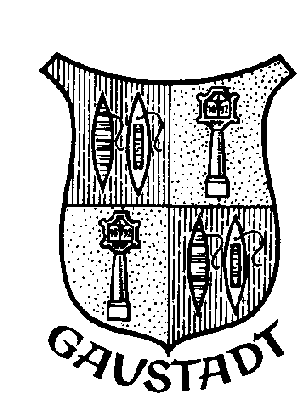 Katholisches Pfarramt Gaustadt St. JosefDr.-Martinet-Str. 13a - 96049 Bamberg-GaustadtRechts neben dem Seiteneingang der KircheTel.: +49 (0951) 96588-0 – Fax: +49 (0951) 96588-32
IBAN: DE54 7705 0000 0000 1305 34BIC: BYLADEM1SKB
Kto. Nr. 130534 bei der Sparkasse Bamberg,
BLZ 770 500 00
Helmut Hetzel, leitender Pfarrer
http://www.sb-bamberger-westen.de
st-josef.gaustadt@erzbistum-bamberg.de